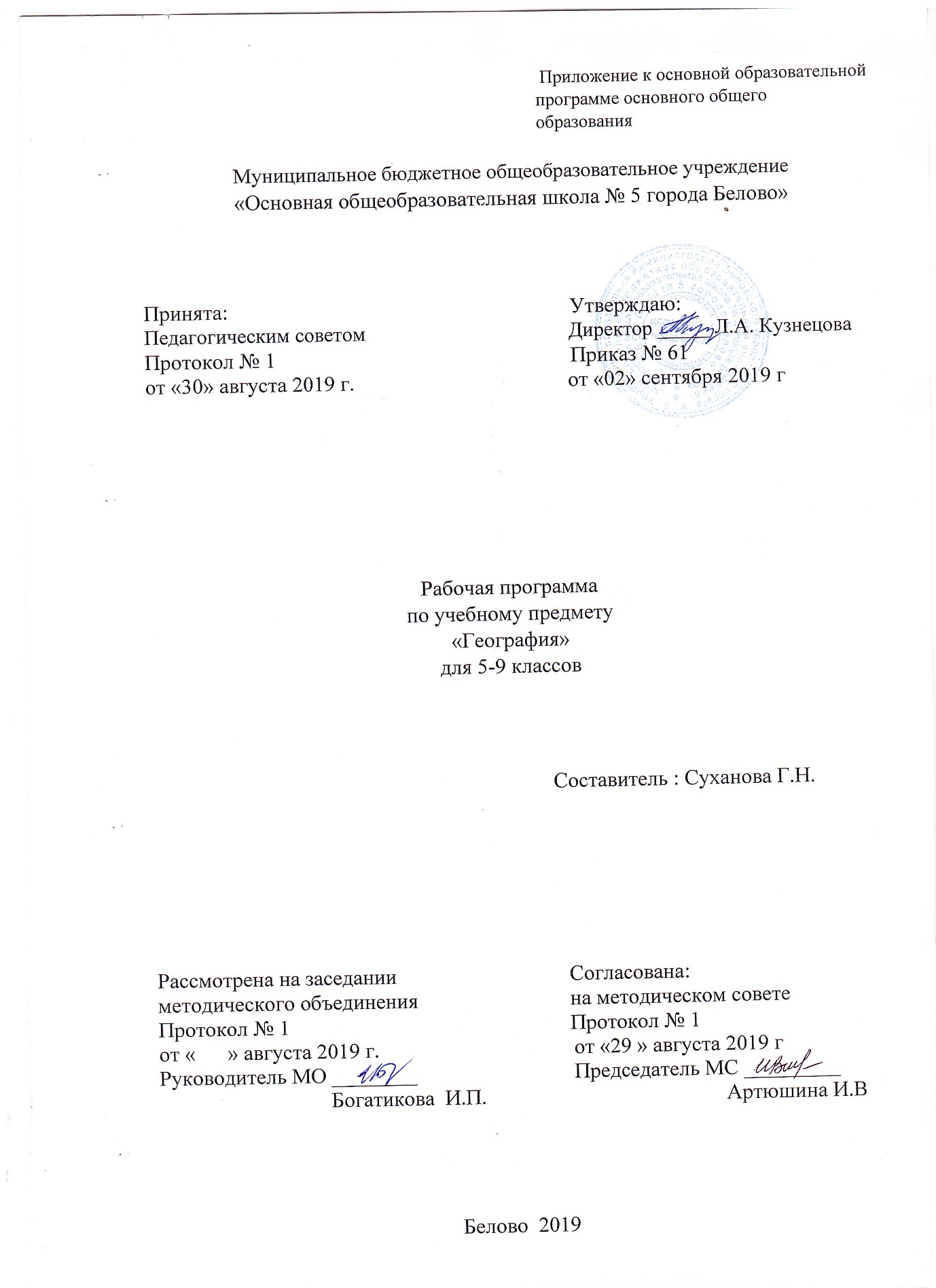 СОДЕРЖАНИЕПланируемые результаты освоения учебного предмета «География».Содержание учебного предмета «География».Тематическое планирование с указанием количества часов, отводимых на освоение каждой темы.ПЛАНИРУЕМЫЕ РЕЗУЛЬТАТЫОСВОЕНИЯ УЧЕБНОГО ПРЕДМЕТА «ГЕОГРАФИЯ»   Изучение учебного предмета «География» на уровне основного общего образования дает возможность достичь определенных планируемых результа-тов, среди которых выделяют: личностные, метапредметные и предметные результаты.Личностные результаты:воспитание российской гражданской идентичности: патриотизм, уважение к Отечеству, прошлое и настоящее многонационального народа России; осознание своей этнической принадлежности, знание истории, языка, культуры своего народа, своего края, основ культурного наследия народов России и человечества; усвоение гуманистических, демократических и традиционных ценностей многонационального российского общества; воспитание чувства ответственности и долга перед Родиной;формирование ответственного отношения к учению, готовности и способ-ности обучающихся к саморазвитию и самообразованию на основе мотивации к обучению и познанию, осознанному выбору и построению дальнейшей индиви-дуальной траектории образования на базе ориентировки в мире профессий и профессиональных предпочтений, с учетом устойчивых познавательных интере-сов, а также на основе формирования уважительного отношения к труду, разви-тия опыта участия в социально значимом труде;формирование целостного мировоззрения, соответствующего современному уровню развития науки и общественной практики, учитывающего социальное, культурное, языковое, духовное многообразие современного мира;формирование осознанного, уважительного и доброжелательного отноше-ния к другому человеку, его мнению, мировоззрению, культуре, языку, вере, гражданской позиции, к истории, культуре, религии, традициям, языкам, ценно-стям народов России и народов мира; готовности и способности вести диалог с другими людьми и достигать в нем взаимопонимания;освоение социальных норм, правил поведения, ролей и форм социальной жизни в группах и сообществах, включая взрослые и социальные сообщества; участие в школьном самоуправлении и общественной жизни в пределах возрастных компетенций с учетом региональных, этнокультурных, социальных и экономических особенностей;развитие морального сознания и компетентности в решении моральных проблем на основе личностного выбора, формирование нравственных чувств и нравственного поведения, осознанного и ответственного отношения к собственным поступкам;формирование коммуникативной компетентности в общении и сотрудни-честве со сверстниками, детьми старшего и младшего возраста, взрослыми в процессе образовательной, общественно полезной, учебно-исследовательской, творческой и других видов деятельности;формирование ценности здорового и безопасного образа жизни; усвоение правил индивидуального и коллективного безопасного поведения в чрезвычай-ных ситуациях, угрожающих жизни и здоровью людей, правил поведения на транспорте и на дорогах;формирование основ экологической культуры соответствующей совре-менному уровню экологического мышления, развитие опыта экологически ори-ентированной рефлексивно-оценочной и практической деятельности в жизнен-ных ситуациях;осознание значения семьи в жизни человека и общества, принятие ценно-сти семейной жизни, уважительное и заботливое отношение к членам своей се-мьи;развитие эстетического сознания через освоение художественного наследия народов России и мира, творческой деятельности эстетического харак-тера.Метапредметные результаты:умение самостоятельно определять цели своего обучения, ставить и формулировать для себя новые задачи в учебе и познавательной деятельности, развивать мотивы и интересы своей познавательной деятельности;умение самостоятельно планировать пути достижения целей, в том числе альтернативные, осознанно выбирать наиболее эффективные способы решения учебных и познавательных задач;умение соотносить свои действия с планируемыми результатами, осу-ществлять контроль своей деятельности в процессе достижения результата, определять способы действий в рамках предложенных условий и требований, корректировать свои действия в соответствии с изменяющейся ситуацией;умение оценивать правильность выполнения учебной задачи, собствен-ные возможности ее решения;владение основами самоконтроля, самооценки, принятия решений и осу-ществления осознанного выбора в учебной и познавательной деятельности;умение определять понятия, создавать обобщения, устанавливать анало-гии, классифицировать, самостоятельно выбирать основания и критерии для классификации, устанавливать причинно-следственные связи, строить логиче-ское рассуждение, умозаключение (индуктивное, дедуктивное и по аналогии) и делать выводы;умение создавать, применять и преобразовывать знаки и символы, моделисхемы для решения учебных и познавательных задач;смысловое чтение;умение организовывать учебное сотрудничество и совместную деятель-ность с учителем и сверстниками; работать индивидуально и в группе: находить общее решение и разрешать конфликты на основе согласования позиций и учета интересов; формулировать, аргументировать и отстаивать свое мнение;умение осознанно использовать речевые средства в соответствии с зада-чей коммуникации для выражения своих чувств, мыслей и потребностей; плани-рования и регуляции своей деятельности; владение устной и письменной речью, монологической контекстной речью;формирование и развитие компетентности в области использования ин-формационно-коммуникационных технологий (далее - ИКТ компетенции); раз-витие мотивации к овладению культурой активного пользования словарями идругими поисковыми системами;формирование и развитие экологического мышления, умение применять его в познавательной, коммуникативной, социальной практике и профессиональной ориентации.Предметные результаты:формирование представлений о географии, ее роли в освоении планеты человеком, о географических знаниях как компоненте научной картины мира, их необходимости для решения современных практических задач человечества и своей страны, в том числе задачи охраны окружающей среды и рационального природопользования;формирование первичных компетенций использования территориального подхода как основы географического мышления для осознания своего места в целостном, многообразном и быстро изменяющемся мире и адекватной ориентации в нем;формирование представлений и основополагающих теоретических знанийцелостности и неоднородности Земли как планеты людей в пространстве и во времени, основных этапах ее географического освоения, особенностях природы, жизни, культуры и хозяйственной деятельности людей, экологических проблемах на разных материках и в отдельных странах;овладение элементарными практическими умениями использования приборов и инструментов для определения количественных и качественных характеристик компонентов географической среды, в том числе ее экологических параметров;овладение основами картографической грамотности и использования гео-графической карты как одного из языков международного общения;овладение основными навыками нахождения, использования и презента-ции географической информации;формирование умений и навыков использования разнообразных геогра-фических знаний в повседневной жизни для объяснения и оценки явлений и процессов, самостоятельного оценивания уровня безопасности окружающейсреды, адаптации к условиям территории проживания, соблюдения мер безопасности в случае природных стихийных бедствий и техногенных катастроф;формирование представлений об особенностях деятельности людей, ве-дущей к возникновению и развитию или решению экологических проблем на различных территориях и акваториях, умений и навыков безопасного и экологи-чески целесообразного поведения в окружающей среде.СОДЕРЖАНИЕ УЧЕБНОГО ПРЕДМЕТА «ГЕОГРАФИЯ»Развитие географических знаний о Земле.Введение. Что изучает география.Представления о мире в древности (Древний Китай, Древний Египет, Древняя Греция, Древний Рим). Появление первых географических карт.География в эпоху Средневековья: путешествия и открытия викингов, древних арабов, русских землепроходцев. Путешествия Марко Поло и Афанасия Никитина.Эпоха Великих географических открытий (открытие Нового света, морско-го пути в Индию, кругосветные путешествия). Значение Великих географиче-ских открытий.Географические открытия XVII–XIX вв. (исследования и открытия на тер-ритории Евразии (в том числе на территории России), Австралии и Океании, Ан-тарктиды). Первое русское кругосветное путешествие (И.Ф. Крузенштерн и Ю.Ф. Лисянский).Географические исследования в ХХ веке (открытие Южного и Северного полюсов, океанов, покорение высочайших вершин и глубочайших впадин, ис-следования верхних слоев атмосферы, открытия и разработки в области Россий-ского Севера). Значение освоения космоса для географической науки.Географические знания в современном мире. Современные географические методы исследования Земли.Земля во Вселенной. Движения Земли и их следствия.Земля – часть Солнечной системы. Земля и Луна. Влияние космоса на нашу планету и жизнь людей. Форма и размеры Земли. Наклон земной оси к плоскости орбиты. Виды движения Земли и их географические следствия. Дви-жение Земли вокруг Солнца. Смена времен года. Тропики и полярные круги. По-яса освещенности. Календарь – как система измерения больших промежутков времени, основанная на периодичности таких явлений природы, как смена дня и ночи, смена фаз Луны, смена времен года. Осевое вращение Земли. Смена дня и ночи, сутки, календарный год.Изображение земной поверхности.Виды изображения земной поверхности: план местности, глобус, геогра-фическая карта, аэрофото- и аэрокосмические снимки. Масштаб. Стороны гори-зонта. Азимут. Ориентирование на местности: определение сторон горизонта по компасу и местным признакам, определение азимута. Особенности ориентиро-вания в мегаполисе и в природе. План местности. Условные знаки. Как составить план местности. Составление простейшего плана местности/учебного кабине-та/комнаты. Географическая карта – особый источник информации. Содержаниезначение карт. Топографические карты. Масштаб и условные знаки на карте. Градусная сеть: параллели и меридианы. Географические координаты: географи-ческая широта. Географические координаты: географическая долгота. Определе-ние географических координат различных объектов, направлений, расстояний, абсолютных высот по карте.Природа Земли.Литосфера. Литосфера – «каменная» оболочка Земли. Внутреннее строе-ние Земли. Земная кора. Разнообразие горных пород и минералов на Земле. По-лезные ископаемые и их значение в жизни современного общества. Движения земной коры и их проявления на земной поверхности: землетрясения, вулканы, гейзеры.Рельеф Земли. Способы изображение рельефа на планах и картах. Основ-ные формы рельефа – горы и равнины. Равнины. Образование и изменение рав-нин с течением времени. Классификация равнин по абсолютной высоте. Опреде-ление относительной и абсолютной высоты равнин. Разнообразие гор по возрас-ту и строению. Классификация гор абсолютной высоте. Определение относи-тельной и абсолютной высоты гор. Рельеф дна океанов. Рифтовые области, сре-динные океанические хребты, шельф, материковый склон.Методы изучения глу-бин Мирового океана. Исследователи подводных глубин и их открытия.Гидросфера. Строение гидросферы. Особенности Мирового круговорота воды. Мировой океан и его части. Свойства вод Мирового океана – температурасоленость. Движение воды в океане – волны, течения..Воды суши. Реки на гео-графической карте и в природе: основные части речной системы, характер, пита-ние и режим рек. Озера и их происхождение. Ледники. Горное и покровное оле-денение, многолетняя мерзлота. Подземные воды. Межпластовые и грунтовые воды. Болота. Каналы. Водохранилища. Человек и гидросфера.Атмосфера. Строение воздушной оболочки Земли. Температура воздуха. Нагревание воздуха. Суточный и годовой ход температур и его графическое отображение. Среднесуточная, среднемесячная, среднегодовая температура. За-висимость температуры от географической широты. Тепловые пояса. Вода в ат-мосфере. Облака и атмосферные осадки. Атмосферное давление. Ветер. Посто-янные и переменные ветра. Графическое отображение направления ветра. Роза ветров. Циркуляция атмосферы. Влажность воздуха. Понятие погоды. Наблюде-ния и прогноз погоды. Метеостанция/метеоприборы (проведение наблюдений и измерений, фиксация результатов наблюдений, обработка результатов наблюде-ний). Понятие климата.Погода и климат. Климатообразующие факторы. Зависи-мость климата от абсолютной высоты местности.Климаты Земли. Влияние кли-мата на здоровье людей. Человек и атмосфера.Биосфера. Биосфера – живая оболочка Земли. Особенности жизни в оке-ане. Жизнь на поверхности суши: особенности распространения растений и жи-вотных в лесных и безлесных пространствах. Воздействие организмов на земные оболочки. Воздействие человека на природу. Охрана природы.Географическая оболочка как среда жизни. Понятие о географической оболочке. Взаимодействие оболочек Земли. Строение географической оболочки. Понятие о природном комплексе. Глобальные, региональные и локальные при-родные комплексы. Природные комплексы своей местности. Закономерности географической оболочки: географическая зональность и высотная поясность. Природные зоны Земли.Человечество на Земле.Численность населения Земли. Расовый состав. Нации и народы планеты.Страны на карте мира.Освоение Земли человеком.    Что изучают в курсе географии материков и океанов? Методы географиче-ских исследований и источники географической информации. Разнообразие со-временных карт. Важнейшие географические открытия и путешествия в древно- сти (древние египтяне, греки, финикийцы, идеи и труды Парменида, Эратосфена, вклад Кратеса Малосского, Страбона).  Важнейшие географические открытия и путешествия в эпоху Средневековья (норманны, М. Поло, А. Никитин, Б. Диаш, М. Бехайм, Х. Колумб, А. Веспуччи, Васко да Гама, Ф. Магеллан, Э. Кортес, Д. Кабот, Г. Меркатор, В. Баренц, Г. Гудзон, А. Тасман, С. Дежнев).Важнейшие географические открытия и путешествия в XVI–XIX вв. (А. Макензи, В. Атласов и Л. Морозко, С. Ремезов, В. Беринг и А. Чириков, Д. Кук, В.М. Головнин, Ф.П. Литке, С.О. Макаров, Н.Н. Миклухо-Маклай, М.В. Ломо-носов, Г.И. Шелихов, П.П. Семенов-Тянь-Шанский, Н.М. Пржевальский.А. Гумбольдт, Э. Бонплан, Г.И. Лангсдорф и Н.Г. Рубцов, Ф.Ф. Беллинс-гаузен и М.П. Лазарев, Д. Ливингстон, В.В. Юнкер, Е.П. Ковалевский, А.В. Ели-сеев, экспедиция на корабле “Челленджер”, Ф. Нансен, Р. Амундсен, Р. Скотт, Р. Пири и Ф. Кук).Важнейшие географические открытия и путешествия в XX веке (И.Д. Па-панин, Н.И. Вавилов, Р. Амундсен, Р. Скотт, И.М. Сомов и А.Ф. Трешников (ру-ководители 1 и 2 советской антарктической экспедиций), В.А. Обручев).Описание и нанесение на контурную карту географических объектов одно-го из изученных маршрутов.Главные закономерности природы Земли.Литосфера и рельеф Земли. История Земли как планеты. Литосферные плиты. Сейсмические пояса Земли. Строение земной коры. Типы земной коры, их отличия. Формирование современного рельефа Земли. Влияние строения зем-ной коры на облик Земли.Атмосфера и климаты Земли. Распределение температуры, осадков, поясов атмосферного давления на Земле и их отражение на климатических картах. Разнообразие климата на Земле. Климатообразующие факторы. Характеристика воздушных масс Земли. Характеристика основных и переходных климатических поясов Земли. Влияние климатических условий на жизнь людей. Влияние совре-менной хозяйственной деятельности людей на климат Земли. Расчет угла паде-ния солнечных лучей в зависимости от географической широты, абсолютной вы- соты местности по разности атмосферного давления, расчет температуры возду-ха тропосферы на заданной высоте, расчет средних значений (температуры воз-духа, амплитуды и др. показателей).Мировой океан – основная часть гидросферы. Мировой океан и его ча-сти. Этапы изучения Мирового океана. Океанические течения. Система океани-ческих течений. Тихий океан. Характерные черты природы океана и его отличи-тельные особенности. Атлантический океан. Характерные черты природы океанаего отличительные особенности. Северный Ледовитый океан. Характерные черты природы океана и его отличительные особенности. Индийский океан. Ха-рактерные черты природы океана и его отличительные особенности.Географическая оболочка. Свойства и особенности строения географи-ческой оболочки. Общие географические закономерности целостность, зональ-ность, ритмичность и их значение. Географическая зональность. Природные зо-ны Земли (выявление по картам зональности в природе материков). Высотная поясность.Характеристика материков Земли.Южные материки. Особенности южных материков Земли.Африка. Географическое положение Африки и история исследования. Ре-льеф и полезные ископаемые. Климат и внутренние воды. Характеристика и оценка климата отдельных территорий Африки для жизни людей. Природные зоны Африки. Эндемики. Определение причин природного разнообразия мате-рика. Население Африки, политическая карта.Особенности стран Северной Африки (регион высоких гор, сурового кли-мата, пустынь и оазисов, а также родина древних цивилизаций, современный район добычи нефти и газа).Особенности стран Западной и Центральной Африки (регион саванн и не-проходимых гилей, с развитой охотой на диких животных, эксплуатация местно-го населения на плантациях и при добыче полезных ископаемых). Особенности стран Восточной Африки (регион вулканов и разломов, национальных парков, центр происхождения культурных растений и древних государств).Особенности стран Южной Африки (регион гор причудливой формы и пу-стынь, с развитой мировой добычей алмазов и самой богатой страной континен-та (ЮАР)).Австралия и Океания. Географическое положение, история исследова-ния, особенности природы материка. Эндемики.Австралийский Союз (географический уникум – страна-материк; самый маленький материк, но одна из крупнейших по территории стран мира; выделе-ние особого культурного типа австралийско-новозеландского города, отсутствие соседства отсталых и развитых территорий, слабо связанных друг с другом; вы-сокоразвитая экономика страны основывается на своих ресурсах).Океания (уникальное природное образование – крупнейшее в мире скоп-ление островов; специфические особенности трех островных групп: Меланезия – «черные острова» (так как проживающие здесь папуасы и меланезийцы имеют более темную кожу по сравнению с другими жителями Океании), Микронезия и Полинезия – «маленькие» и «многочисленные острова»).Южная Америка. Географическое положение, история исследования и особенности рельефа материка. Климат и внутренние воды. Южная Америка – самый влажный материк. Природные зоны. Высотная поясность Анд. Эндемики. Изменение природы. Население Южной Америки (влияние испанской и порту-гальской колонизации на жизнь коренного населения). Страны востока и запада материка (особенности образа жизни населения и хозяйственной деятельности).Антарктида. Антарктида – уникальный материк на Земле (самый холод-ный и удаленный, с шельфовыми ледниками и антарктическими оазисами). Освоение человеком Антарктиды. Цели международных исследований материка20-21 веке. Современные исследования и разработки в Антарктиде. Северные материки. Особенности северных материков Земли.Северная Америка. Географическое положение, история открытия и ис-следования Северной Америки (Новый Свет). Особенности рельефа и полезные ископаемые. Климат, внутренние воды. Природные зоны. Меридиональное рас-положение природных зон на территории Северной Америки. Изменения приро-ды под влиянием деятельности человека. Эндемики. Особенности природы ма-терика. Особенности населения (коренное население и потомки переселенцев).Характеристика двух стран материка: Канады и Мексики. Описание США– как одной из ведущих стран современного мира.Евразия. Географическое положение, история исследования материка. Ре-льеф и полезные ископаемые Евразии. Климатические особенности материка. Влияние климата на хозяйственную деятельность людей. Реки, озера материка. Многолетняя мерзлота, современное оледенение. Природные зоны материка. Эндемики.      Зарубежная Европа. Страны Северной Европы (население, образ жизни и культура региона, влияние моря и теплого течения на жизнь и хозяйственную деятельность людей).   Страны Средней Европы (население, образ жизни и культура региона, вы-сокое развитие стран региона, один из главных центров мировой экономики).     Страны Восточной Европы (население, образ жизни и культура региона, благоприятные условия для развития хозяйства, поставщики сырья, сельскохо-зяйственной продукции и продовольствия в более развитые европейские стра-ны).   Страны Южной Европы (население, образ жизни и культура региона, влияние южного прибрежного положения на жизнь и хозяйственную деятельность людей (международный туризм, экспорт субтропических культур (цитрусовых, маслин)), продуктов их переработки (оливковое масло, консервы, соки), вывоз продукции легкой промышленности (одежды, обуви)).Зарубежная Азия. Страны Юго-Западной Азии (особенности положения региона (на границе трех частей света), население, образ жизни и культура реги-она (центр возникновения двух мировых религий), специфичность природных условий и ресурсов и их отражение на жизни людей (наличие пустынь, оазисов, нефти и газа), горячая точка планеты).   Страны Центральной Азии (влияние большой площади территории, имеющей различные природные условия, на население (его неоднородность), образ жизни (постсоветское экономическое наследие, сложная политическая ситуация) и культуру региона).      Страны Восточной Азии (население (большая численность населения), образ жизни (влияние колониального и полуколониального прошлого, глубоких феодальных корней, периода длительной самоизоляции Японии и Китая) и куль-тура региона (многообразие и тесное переплетение религий: даосизм и конфуци-анство, буддизм и ламаизм, синтоизм, католицизм).     Страны Южной Азии (влияние рельефа на расселение людей (концентрация населения в плодородных речных долинах), население (большая численность и «молодость»), образ жизни (распространение сельского образа жизни (даже в городах) и культура региона (центр возникновения древних религий – буддизма и индуизма; одна из самых «бедных и голодных территорий мира»).      Страны Юго-Восточной Азии (использование выгодности положения в развитии стран региона (например, в Сингапуре расположены одни из самых крупных аэропортов и портов мира), население (главный очаг мировой эмигра-ции), образ жизни (характерны резкие различия в уровне жизни населения – от минимального в Мьянме до самого высокого в Сингапуре) и культура региона (влияние соседей на регион – двух мощных центров цивилизаций – Индии и Ки-тая). Взаимодействие природы и общества.      Влияние закономерностей географической оболочки на жизнь и деятель-ность людей. Степень воздействия человека на природу на разных материках. Необходимость международного сотрудничества в использовании природы и ее охраны. Развитие природоохранной деятельности на современном этапе (Меж-дународный союз охраны природы, Международная Гидрографическая Органи-зация, ЮНЕСКО и др.).Территория России на карте мира.     Характеристика географического положения России. Водные пространства, омывающие территорию России. Государственные границы территории России. Россия на карте часовых поясов. Часовые зоны России. Местное, поясное время, его роль в хозяйстве и жизни людей. История освоения и заселения  территории России в XI – XVI вв. История освоения и заселения территории России в XVII – XVIII вв. История освоения и заселения территории России в XIX – XXI вв.Общая характеристика природы России.  Рельеф и полезные ископаемые России. Геологическое строение территории России. Геохронологическая таблица. Тектоническое строение территории России. Основные формы рельефа России, взаимосвязь с тектоническими струк-турами. Факторы образования современного рельефа. Закономерности размеще-ния полезных ископаемых на территории России. Изображение рельефа на кар-тах разного масштаба. Построение профиля рельефа.    Климат России. Характерные особенности климата России и климатооб-разующие факторы. Закономерности циркуляции воздушных масс на территории России (циклон, антициклон, атмосферный фронт). Закономерности распределе-ния основных элементов климата на территории России. Суммарная солнечная радиация. Определение величин суммарной солнечной радиации на разных тер-риториях России. Климатические пояса и типы климата России. Человек и кли-мат. Неблагоприятные и опасные климатические явления. Прогноз и прогнози-рование. Значение прогнозирования погоды. Работа с климатическими и синоп-тическими картами, картодиаграммами. Определение зенитального положения Солнца.     Внутренние воды России. Разнообразие внутренних вод России. Особен-ности российских рек. Разнообразие рек России. Режим рек. Озера. Классифика-ция озёр. Подземные воды, болота, многолетняя мерзлота, ледники, каналы и крупные водохранилища. Водные ресурсы в жизни человека.     Почвы России. Образование почв и их разнообразие на территории России. Почвообразующие факторы и закономерности распространения почв. Зе-мельные и почвенные ресурсы России. Значение рационального использования и охраны почв.      Растительный и животный мир России. Разнообразие растительного и животного мира России. Охрана растительного и животного мира. Биологиче-ские ресурсы России.Природно-территориальные комплексы России.Природное районирование. Природно-территориальные комплексы (ПТК): природные, природно-антропогенные и антропогенные. Природное райо-нирование территории России. Природные зоны России. Зона арктических пу-стынь, тундры и лесотундры. Разнообразие лесов России: тайга, смешанные и широколиственные леса. Лесостепи, степи и полупустыни. Высотная поясность.    Крупные природные комплексы России. Русская равнина (одна из круп-нейших по площади равнин мира, древняя равнина; разнообразие рельефа; бла-гоприятный климат; влияние западного переноса на увлажнение территории; разнообразие внутренних вод и ландшафтов).      Север Русской равнины (пологая равнина, богатая полезными ископаемыми; влияние теплого течения на жизнь портовых городов; полярные ночь и день; особенности расселения населения (к речным долинам: переувлажненность, плодородие почв на заливных лугах, транспортные пути, рыбные ресурсы)).     Центр Русской равнины (всхолмленная равнина с возвышенностями; центр Русского государства, особенности ГП: на водоразделе (между бассейнами Чер-ного, Балтийского, Белого и Каспийского морей).       Юг Русской равнины (равнина с оврагами и балками, на формирование ко-торых повлияли и природные факторы (всхолмленность рельефа, легкоразмыва-емые грунты), и социально-экономические (чрезмерная вырубка лесов, распашка лугов); богатство почвенными (черноземы) и минеральными (железные руды) ресурсами и их влияние на природу, и жизнь людей).      Южные моря России: история освоения, особенности природы морей, ре-сурсы, значение.     Крым (географическое положение, история освоения полуострова, особен-ности природы (равнинная, предгорная и горная части; особенности климата; природные отличия территории полуострова; уникальность природы).       Кавказ (предгорная и горная части; молодые горы с самой высокой точкой страны; особенности климата в западных и восточных частях; высотная пояс-ность; природные отличия территории; уникальность природы Черноморского побережья).        Урал (особенности географического положения; район древнего горообра-зования; богатство полезными ископаемыми; суровость климата на севере и вли-яние континентальности на юге; высотная поясность и широтная зональность).Урал (изменение природных особенностей с запада на восток, с севера на юг).        Обобщение знаний по особенностям природы европейской части России.      Моря Северного Ледовитого океана: история освоения, особенности при-роды морей, ресурсы, значение. Северный морской путь.     Западная Сибирь (крупнейшая равнина мира; преобладающая высота рель-ефа; зависимость размещения внутренних вод от рельефа и от зонального соот-ношения тепла и влаги; природные зоны – размещение, влияние рельефа, наибольшая по площади, изменения в составе природных зон, сравнение состава природных зон с Русской равниной).     Западная Сибирь: природные ресурсы, проблемы рационального использо-вания и экологические проблемы.    Средняя Сибирь (сложность и многообразие геологического строения, раз-витие физико-географических процессов (речные долины с хорошо выраженны-ми террасами и многочисленные мелкие долины), климат резко континенталь-ный, многолетняя мерзлота, характер полезных ископаемых и формирование природных комплексов).     Северо-Восточная Сибирь (разнообразие и контрастность рельефа (котло-винность рельефа, горные хребты, переходящие в северные низменности; суро-вость климата; многолетняя мерзлота; реки и озера; влияние климата на приро-ду; особенности природы).    Горы Южной Сибири (географическое положение, контрастный горный рельеф, континентальный климат и их влияние на особенности формирования природы района).    Алтай, Саяны, Прибайкалье, Забайкалье (особенности положения, геоло-гическое строение и история развития, климат и внутренние воды, характерные типы почв, особенности природы).    Байкал. Уникальное творение природы. Особенности природы. Образование котловины. Байкал – как объект Всемирного природного наследия (уникаль-ность, современные экологические проблемы и пути решения).      Дальний Восток (положение на Тихоокеанском побережье; сочетание гор-ных хребтов и межгорных равнин; преобладание муссонного климата на юге и муссонообразного и морского на севере, распространение равнинных, лесных и тундровых, горно-лесных и гольцовых ландшафтов).     Чукотка, Приамурье, Приморье (географическое положение, история ис-следования, особенности природы).     Камчатка, Сахалин, Курильские острова (географическое положение, ис-тория исследования, особенности природы).Население России.    Численность населения и ее изменение в разные исторические периоды. Воспроизводство населения. Показатели рождаемости, смертности, естественно-го и миграционного прироста / убыли. Характеристика половозрастной структу-ры населения России. Миграции населения в России. Особенности географии рынка труда России. Этнический состав населения России. Разнообразие этниче-ского состава населения России. Религии народов России. Географические осо-бенности размещения населения России. Городское и сельское население. Рассе-ление и урбанизация. Типы населённых пунктов. Города России их классифика-ция.География своей местности.        Географическое положение и рельеф. История освоения. Климатические особенности своего региона проживания. Реки и озера, каналы и водохранилища. Природные зоны. Характеристика основных природных комплексов своей мест-ности. Природные ресурсы. Экологические проблемы и пути их решения. Осо-бенности населения своего региона.Хозяйство России.Общая характеристика хозяйства. Географическое районирование.     Экономическая и социальная география в жизни современного общества. Понятие хозяйства. Отраслевая структура хозяйства. Сферы хозяйства. Этапы развития хозяйства. Этапы развития экономики России. Географическое районирование. Административно-территориальное устройство Российской Федерации.    Главные отрасли и межотраслевые комплексы. Сельское хозяйство. Отраслевой состав сельского хозяйства. Растениеводство. Животноводство. От-раслевой состав животноводства. География животноводства. Агропромышлен-ный комплекс. Состав АПК. Пищевая и легкая промышленность. Лесной ком-плекс. Состав комплекса. Основные места лесозаготовок. Целлюлозно-бумажнаяпромышленность. Топливно-энергетический комплекс. Топливно-энергетический комплекс. Угольная промышленность. Нефтяная и газовая про-мышленность. Электроэнергетика. Типы электростанций. Особенности разме-щения электростанция. Единая энергосистема страны. Перспективы развития. Металлургический комплекс. Черная и цветная металлургия. Особенности раз-мещения. Проблемы и перспективы развития отрасли. Машиностроительный комплекс. Специализация. Кооперирование. Связи с другими отраслями. Осо-бенности размещения. ВПК. Отраслевые особенности военно-промышленного комплекса. Химическая промышленность. Состав отрасли. Особенности разме-щения. Перспективы развития. Транспорт. Виды транспорта. Значение для хо-зяйства. Транспортная сеть. Проблемы транспортного комплекса. Информаци-онная инфраструктура. Информация и общество в современном мире. Типы те-лекоммуникационных сетей. Сфера обслуживания. Рекреационное хозяйство. Территориальное (географическое) разделение труда.Хозяйство своей местности.      Особенности ЭГП, природно-ресурсный потенциал, население и характе-ристика хозяйства своего региона. Особенности территориальной структуры хо-зяйства, специализация района. География важнейших отраслей хозяйства своей местности.Районы России.Европейская часть России. Центральная Россия: особенности формиро-вания территории, ЭГП, природно-ресурсный потенциал, особенности населе-ния, географический фактор в расселении, народные промыслы. Этапы развития хозяйства Центрального района. Хозяйство Центрального района. Специализа-ция хозяйства. География важнейших отраслей хозяйства.    Города Центрального района. Древние города, промышленные и научные центры. Функциональное значение городов. Москва – столица Российской Фе-дерации.     Центрально-Черноземный район: особенности ЭГП, природно-ресурсный потенциал, население и характеристика хозяйства. Особенности территориаль-ной структуры хозяйства, специализация района. География важнейших отрас-лей хозяйства.     Волго-Вятский район: особенности ЭГП, природно-ресурсный потенциал, население и характеристика хозяйства. Особенности территориальной структуры хозяйства, специализация района. География важнейших отраслей хозяйства.    Северо-Западный район: особенности ЭГП, природно-ресурсный потенциал, население, древние города района и характеристика хозяйства. Особенности территориальной структуры хозяйства, специализация района. География важ-нейших отраслей хозяйства.    Калининградская область: особенности ЭГП, природно-ресурсный потенциал, население и характеристика хозяйства. Рекреационное хозяйство района. Особенности территориальной структуры хозяйства, специализация. География важнейших отраслей хозяйства.    Моря Атлантического океана, омывающие Россию: транспортное значение, ресурсы.     Европейский Север: история освоения, особенности ЭГП, природно-ресурсный потенциал, население и характеристика хозяйства. Особенности тер-риториальной структуры хозяйства, специализация района. География важней-ших отраслей хозяйства.     Поволжье: особенности ЭГП, природно-ресурсный потенциал, население и характеристика хозяйства. Особенности территориальной структуры хозяйства, специализация района. География важнейших отраслей хозяйства.     Крым: особенности ЭГП, природно-ресурсный потенциал, население и ха-рактеристика хозяйства. Рекреационное хозяйство. Особенности территориаль-ной структуры хозяйства, специализация. География важнейших отраслей хозяй-ства.  Северный Кавказ: особенности ЭГП, природно-ресурсный потенциал, население и характеристика хозяйства. Рекреационное хозяйство. Особенности территориальной структуры хозяйства, специализация. География важнейших отраслей хозяйства.    Южные моря России: транспортное значение, ресурсы.     Уральский район: особенности ЭГП, природно-ресурсный потенциал, этапы освоения, население и характеристика хозяйства. Особенности территориальной структуры хозяйства, специализация района. География важнейших отраслей хозяйства.Азиатская часть России.    Западная Сибирь: особенности ЭГП, природно-ресурсный потенциал, этапы и проблемы освоения, население и характеристика хозяйства. Особенности территориальной структуры хозяйства, специализация района. География важ-нейших отраслей хозяйства.   Моря Северного Ледовитого океана: транспортное значение, ресурсы.   Восточная Сибирь: особенности ЭГП, природно-ресурсный потенциал, этапы и проблемы освоения, население и характеристика хозяйства. Особенности территориальной структуры хозяйства, специализация района. География важнейших отраслей хозяйства.    Моря Тихого океана: транспортное значение, ресурсы.    Дальний Восток: формирование территории, этапы и проблемы освоения, особенности ЭГП, природно-ресурсный потенциал, население и характеристика хозяйства. Особенности территориальной структуры хозяйства, специализациярайона. Роль территории Дальнего Востока в социально-экономическом разви-тии РФ. География важнейших отраслей хозяйства.Россия в мире.    Россия в современном мире (место России в мире по уровню экономического развития, участие в экономических и политических организациях). Россиямировом хозяйстве (главные внешнеэкономические партнеры страны, структу-ра и география экспорта и импорта товаров и услуг). Россия в мировой политике. Россия и страны СНГ.Темы практических работРабота с картой «Имена на карте».Описание и нанесение на контурную карту географических объектов изученных маршрутов путешественников.Определение зенитального положения Солнца в разные периоды го-да.Определение координат географических объектов по карте.Определение положения объектов относительно друг друга:Определение направлений и расстояний по глобусу и карте.Определение высот и глубин географических объектов с использова-нием шкалы высот и глубин.Определение азимута.Ориентирование на местности.Составление плана местности.Работа с коллекциями минералов, горных пород, полезных ископае-мых.Работа с картографическими источниками: нанесение элементов ре-льефа.Описание элементов рельефа. Определение и объяснение изменений элементов рельефа своей местности под воздействием хозяйственной деятельно-сти человека.Работа с картографическими источниками: нанесение объектов гид-рографии.Описание объектов гидрографии.Ведение дневника погоды.Работа с метеоприборами (проведение наблюдений и измерений, фиксация результатов, обработка результатов наблюдений) .Определение средних температур, амплитуды и построение графи-ков.Работа с графическими и статистическими данными, построение ро-зы ветров, диаграмм облачности и осадков по имеющимся данным, анализ полу-ченных данных.Решение задач на определение высоты местности по разности атмо-сферного давления, расчет температуры воздуха в зависимости от высоты мест-ности.Изучение природных комплексов своей местности.Описание основных компонентов природы океанов Земли.Создание презентационных материалов об океанах на основе раз-личных источников информации.Описание основных компонентов природы материков Земли.Описание природных зон Земли.Создание презентационных материалов о материке на основе раз-личных источников информации.Прогнозирование перспективных путей рационального природо-пользования.Определение ГП и оценка его влияния на природу и жизнь людей вРоссии.Работа с картографическими источниками: нанесение особенностей географического положения России.Оценивание динамики изменения границ России и их значения.Написание эссе о роли русских землепроходцев и исследователей в освоении и изучении территории России.Решение задач на определение разницы во времени различных тер-риторий России.Выявление взаимозависимостей тектонической структуры, формы рельефа, полезных ископаемых на территории России.Работа с картографическими источниками: нанесение элементов ре-льефа России.Описание элементов рельефа России.Построение профиля своей местности.Работа с картографическими источниками: нанесение объектов гид-рографии России .Описание объектов гидрографии России.Определение закономерностей распределения солнечной радиации, радиационного баланс, выявление особенностей распределения средних темпе-ратур января и июля на территории России.Распределение количества осадков на территории России, работа с климатограммами.Описание характеристики климата своего региона.Составление прогноза погоды на основе различных источников  ин-формации.Описание основных компонентов природы России.Создание презентационных материалов о природе России на основе различных источников информации.Сравнение особенностей природы отдельных регионов страны.Определение видов особо охраняемых природных территорий Рос-сии и их особенностей.Работа с разными источниками информации: чтение и анализ диа-грамм, графиков, схем, карт и статистических материалов для определения осо-бенностей географии населения России.Определение особенностей размещения крупных народов России.Определение, вычисление и сравнение показателей естественного прироста населения в разных частях России.Чтение и анализ половозрастных пирамид.Оценивание демографической ситуации России и отдельных ее тер-риторий.Определение величины миграционного прироста населения в разных частях России.Определение видов и направлений внутренних и внешних миграций, объяснение причин, составление схемы.Объяснение различий в обеспеченности трудовыми ресурсами от-дельных регионов России.Оценивание уровня урбанизации отдельных регионов России.Описание основных компонентов природы своей местности.Создание презентационных материалов о природе, проблемах и осо-бенностях населения своей местности на основе различных источников инфор-мации.Работа с картографическими источниками: нанесение субъектов, экономических районов и федеральных округов РФ.Работа с разными источниками информации: чтение и анализ диа-грамм, графиков, схем, карт и статистических материалов для определения осо-бенностей хозяйства России.Сравнение двух и более экономических районов России по заданным характеристикам.Создание презентационных материалов об экономических районах России на основе различных источников информации.Составление картосхем и других графических материалов, отража-ющих экономические, политические и культурные взаимосвязи России с други-ми государствами.ТЕМАТИЧЕСКОЕ ПЛАНИРОВАНИЕуказанием количества часов, отводимых на освоение каждой темы 5 класс8 класс№Название темыНазвание темыНазвание темыКоличество№Название темыНазвание темыНазвание темычасовчасов1.Введение. Развитие географических знаний о ЗемлеВведение. Развитие географических знаний о ЗемлеВведение. Развитие географических знаний о Земле52.Земля во Вселенной. Движение Земли и их следствияЗемля во Вселенной. Движение Земли и их следствияЗемля во Вселенной. Движение Земли и их следствия33Изображение земной поверхностиИзображение земной поверхностиИзображение земной поверхности812Человечество на ЗемлеЧеловечество на ЗемлеЧеловечество на Земле312Природа Земли. ЛитосфераПрирода Земли. ЛитосфераПрирода Земли. Литосфера1612Итого:Итого:Итого:356 класс6 класс6 класс№Название темыКоличество№Название темычасовчасов1.Природа Земли292.Географическая оболочка как среда жизни6Итого:357 класс7 класс7 класс№Название темыНазвание темыНазвание темыКоличество№Название темыНазвание темыНазвание темычасовчасов1.Освоение Земли человекомОсвоение Земли человекомОсвоение Земли человеком32.Человечество на ЗемлеЧеловечество на ЗемлеЧеловечество на Земле43.Главные закономерности природы ЗемлиГлавные закономерности природы ЗемлиГлавные закономерности природы Земли194.Характеристика материков ЗемлиХарактеристика материков ЗемлиХарактеристика материков Земли415.Взаимодействие природы и обществаВзаимодействие природы и обществаВзаимодействие природы и общества3Итого:Итого:Итого:70№Название темыНазвание темыКоличество№Название темыНазвание темычасовчасов1.Территория России на карте мираТерритория России на карте мира72.Общая характеристика природы РоссииОбщая характеристика природы России263.Природно-территориальные комплексы РоссииПриродно-территориальные комплексы России224.Население РоссииНаселение России85.География своей местностиГеография своей местности7Итого:Итого:709 класс9 класс№Название темыКоличество№Название темычасовчасов1.Хозяйство России. Общая характеристика хозяй-3ства2.Главные отрасли и межотраслевые комплексы213.Хозяйство своей местности34.Районы России375.Россия в мире4Итого:68